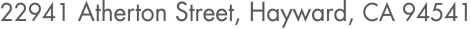 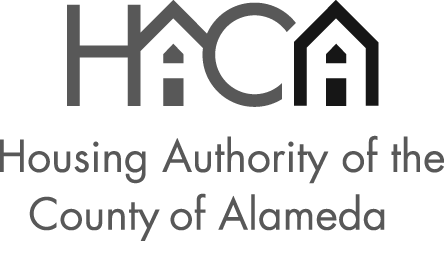 Pursuant to the CARES Act, the U.S. Department of Housing and Urban Development (HUD) issued HUD Notice PIH 2020-05 on April 10th, waiving and establishing alternative requirements for numerous statutory and regulatory requirements for the Housing Choice Voucher (HCV) program. As of April 10, the Alameda County Housing Authority (HACA) has implemented the following waivers made available to the Housing Choice Voucher program in order to prioritize mission critical functions in response to the COVID-19 pandemic. HACA wants you to be informed of these waivers.HACA may implement additional waivers at the Executive Director’s discretion. Additionally, the availability periods of these waivers are subject to change either by HACA or HUD.Para asistencia en español llame (510) 727-8578.برای کمک در تماس فارسی (510) 727-8547.Để được hỗ trợ bằng tiếng Việt (510) 727-8584.ItemPermitted WaiverHUD-established Availability Period EndsImplementation SummaryPotential Impacts on Tenants and Owners	

PHA 5-Year and Annual PlanAlternative dates for submission 

Changes to significant amendment process12/31/2020HACA delayed its submission of its 5-Year Plan and Annual Plan beyond the 4/17/20 due date, but using the waiver has since submitted the plans on 5/6/20.No impactFSS Contract of ParticipationProvides for extensions to FSS contract of participation12/31/2020HACA will, upon participant request, extend FSS Contract of Participation for up to two years until 12/31/20.This will allow participants additional time to meet their FSS goals.

Initial HQS inspectionChanges initial HQS inspection requirements, allowing for owner certification that there are no life-threatening deficiencies

12/31/2020

Initial inspections are done for new tenancies and the unit is usually vacant. HACA will inspect such units. In instances where the unit is occupied or the owner won't meet with HACA’s inspector for COVID-related reasons, HACA will accept photos and self-certifications until 12/31/20.HACA will contact the owner in advance of the inspection to determine if the unit is occupied. HACA will mail or email the required self-certification documents to the owner.HACA will contact the HCV household at a later date to conduct the initial inspection by no later than 1 year from the date of the owner's certification

Annual and Biennial InspectionsAllows for delay in annual and biennial inspections
10/31/2020HACA will delay annual and biennial inspections. However, delayed annual and biennial inspections will be completed 1 year after the date on which biennial inspection would have been required in the absence of the waiverHACA will contact the HCV household at a later date to conduct the Annual or Biennial inspection by no later than 1 year after the date on which biennial inspection would have been required in the absence of the waiverItemPermitted WaiverHUD-established Availability Period EndsImplementation SummaryPotential Impacts on Tenants and Owners

Interim InspectionsWaives the requirement for the housing authority to conduct interim inspection and requires an alternative method 

Allows for repairs to be verified by alternative methods12/31/2020HACA will accept self-certifications with photos on life threatening and non-life threatening fail items until 12/31/20. In both instances, both the owner and the tenant must provide the self-certification. HACA will email or mail the request for self-certification to the tenant and the owner separately and responses from both are required. Photos showing that the failed items are corrected must be submitted by either the owner or the tenant.HQS Quality Control (QC) InspectionsProvides for a suspension of the requirement for QC sampling inspections12/31/2020HACA will suspend QC sampling inspections until 12/31/20.No impactHome Ownership HQSWaives the requirement to perform an initial HQS inspection in order to begin making homeownership assistance paymentsRequires family to obtain independent professional inspection12/31/2020HACA will review the independent professional inspection report in lieu of conducting an HQS inspection until 12/31/20. HACA retains discretion to disapprove the unit for assistance because of information in the inspection report in accordance with 24 CFR 982.631(b)(4).No impact

Oral BriefingWaives the requirement for the housing authority to perform an oral briefing when it issues vouchers

Provides for alternative methods to conduct the required voucher briefing12/31/2020HACA will provide oral briefings via telephone along with its regular briefing packet until 12/31/20.HACA will mail the briefing packet and all applicable forms in advance of the briefing and schedule a call with the applicant to go over the documents.PHA Approval of Assisted TenancyProvides for HAP payments for contracts not executed within 60 daysPHA must not pay HAP to owner until HAP contract is executed12/31/2020HACA will execute HAP contracts within 120 days from the beginning of the lease term until 12/31/20.No impact.ItemPermitted WaiverHUD-established Availability Period EndsImplementation SummaryPotential Impacts on Tenants and Owners
Automatic Termination of the HAP ContractAllows a housing authority to extend the period of time after the last HAP payment is made before the HAP contract terminates automatically12/31/2020HACA will extend the period of time before the HAP contract terminates automatically until 12/31/20.Affected HCV tenants will be contacted by mail.Foster Youth to Independence (FYI) InitiativeAllows housing authorities to increase by one year the age for foster youth to lease up from under 25 to under 2612/31/2020Participants in the Foster Youth to Independence (FYI) Initiative are now able to lease a unit so long as they lease the unit before their 26th birthday. This waiver is effective until 12/31/20.HACA understands that owners may not be showing properties at this time. This waiver provides an extension to an otherwise eligible foster youth participant to find a unit after the shelter in place orders have been lifted. Mod Rehab Inspection RequirementAnnual inspections: PHAs may delay annual inspections for Mod Rehab units. 12/31/2020Delayed inspections must be completed as soon as reasonably possible but no later than one year after the date the annual inspection would have been required.